ПОЛОЖЕНИЕ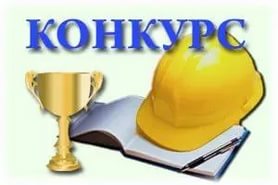 об организации и проведении городского конкурса«Лучший уголок по охране труда в образовательной организации - 2018».Общие положения. 1.1. Конкурс «Лучший уголок по охране труда в образовательной организации - 2018» проводится комитетом Сочинской городской организации Профсоюза образования и науки РФ.1.2.  К участию в Конкурсе приглашаются специалисты по охране труда, ответственные за работу по охране труда, председатели комиссий по охране труда образовательных организаций города.Цели и задачи Конкурса:создание системы информирования работников об их правах и обязанностях в области охраны труда, о состоянии условий и охраны труда в образовательной организации, на конкретных рабочих местах, о принятых нормативных правовых актах;повышение эффективности работы по охране труда; совершенствование системы управления охраной труда в образовательной организации;пропаганда вопросов охраны труда; повышение заинтересованности работодателей в создании безопасных условий труда для работников, выполнении требований законодательства по охране труда; повышение уровня знаний законодательства, правил и норм охраны труда среди работников;обобщение и распространение опыта информационной работы по охране труда.Условия проведения Конкурса.3.1. Для организации, проведения и подведения итогов городского смотра– конкурса создается конкурсная комиссия. В своей работе комиссия руководствуются данным Положением. Решение комиссии оформляется протоколом, подписанным председателем комиссии. Итоговое решение принимается на заседании президиума комитета городской организации Профсоюза.3.2.   До 07 ноября 2018 года необходимо подать заявку на участие в Конкурсе (форма заявки – прилагается).3.3. В первом туре Конкурса (до 12 ноября 2018 г.) участники конкурса направляют на электронный адрес AgeevaMA@edu.sochi.ru материалы:- 2-3 фотографии Уголка по охране труда;- скан-копии (или реестр) информационных материалов, представленных в Уголках по охране труда в течение 2018 года. 4. Подведение итогов Конкурса.4.2. Итоги второго тура подводятся конкурсной комиссией, оставляющей за собой право посещения организаций-победителей и проверке представленных на Конкурс материалов.       В срок до 19 ноября 2018 года, по представленным документам, конкурсная комиссия определяет участников, ставших победителями и вносит предложения для рассмотрения итоговых документов на заседание президиума комитета городской организации Профсоюза.        5. Награждение победителей Конкурса.5.1. Участники, занявшие призовые места в Конкурсе, награждаются Грамотами комитета городской организации Профсоюза и денежной премией.ИМЕННАЯ ЗАЯВКАот  _____________________________________________________                                    (образовательная организация г. Сочи) на участие в городском смотре–конкурсе «Лучший уголок по охране труда в образовательной организации - 2018»..Руководитель ОО                                      ____________________     ( ______________ )                                                                              (подпись)                                       (Ф.И.О.)Председатель профсоюзной организации          _____________ (__________________ )                                                                                    (подпись)                             (Ф.И.О.)